«Осторожно – открытое окно и маленькие дети!».В летние месяцы во многих городах России учащаются случаи, когда маленькие дети выпадают из открытых окон многоэтажных домов.При этом подавляющее большинство падений обусловлено рядом обстоятельств: - временной утратой контроля взрослыми над поведением детей, вызванной бытовыми потребностями в семьи; - рассеяностью родных и близких, забывающих закрывать окна на период их отсутствия; - неправильной расстановкой мебели в квартирах, дающей возможность детям самостоятельно забираться на подоконники; - наличие на окнах противомоскитных сеток, создающих мнимую иллюзию закрытого окна.Наличие противомоскитных сеток на окнах ошибочно воспринимается родителями как безопасное обстоятельство, средство, способное воспрепятствовать падению детей на улицу. Родители забывают или не знают, что противомоскитные сетки рассчитаны исключительно на тополиный пух и комаров, но не на детей. Сетка обманывает детей, создавая иллюзию закрытого окна.  Дети имеют склонность опираться на нее лбом, разглядывая через мелкую сеточку происходящее на улице. При постоянном давлении на сетку, она выпадает, и ребенок оказывается за окном. Вот основные правила, соблюдение которых поможет сохранить жизнь и здоровье детей: - ребенок не может находиться без присмотра в помещении, где открыто настежь окно или есть хоть малейшая вероятность, что ребенок может его самостоятельно открыть; - фурнитура окон и сами рамы должны быть исправны, чтобы предупредить их самопроизвольное или слишком легкое открывание ребенком; - если оставляете ребенка одного даже на непродолжительное время в помещении, а закрывать окно полностью не хотите, то в случае со стандартными деревянными рамами, закройте окно на шпингалеты и снизу, и сверху (не пренебрегайте верхним шпингалетом, так как нижний довольно легко открыть) и откройте форточку; - в случае с металлопластиковым окном, поставьте раму в режим «фронтальное проветривание», так как из этого режима маленький ребенок самостоятельно вряд ли сможет открыть окно; - нельзя надеяться на режим «микропроветривание» на металлопластиковых окнах – из этого режима окно легко открыть, даже случайно дернув за ручку; - не пренебрегайте средствами детской защиты на окнах: металлопластиковые окна в доме, где есть ребенок, просто необходимо оборудовать специальными устройствами, блокирующими открывание окна; - воспитывайте ребенка правильно: не ставьте его на подоконник, не поощряйте самостоятельного лазания туда, строго предупреждайте даже попытки таких «игр»; - объясняйте ребенку опасность открытого окна из-за возможного падения.Помните родители, что только бдительное отношение к своим собственным детям с вашей стороны поможет избежать беды!Зубкова Лилия Олеговна, МАДОУ АР детский сад «Сибирячок» корпус №3, воспитатель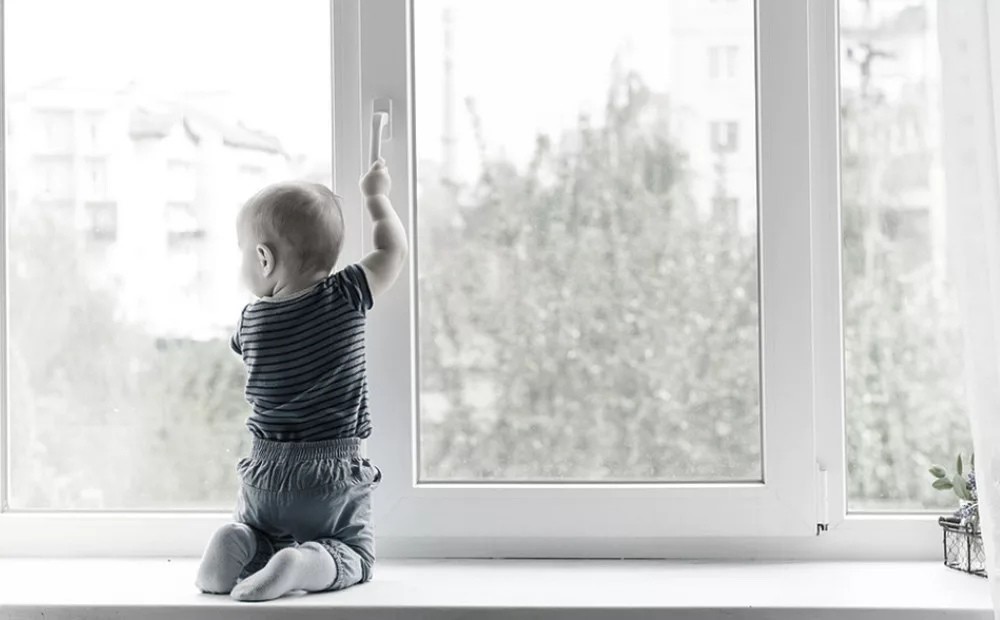 